Referentni alatiReferentni vodičOrganizacije koje su uključene u proces otpreme imaju zajedničku odgovornost u osiguravanju da sve pošiljke budu u skladu s nacionalnim zakonima i propisima o strateškoj kontroli trgovine. One također pomažu u sprečavanju nezakonite otpreme robe ili tehnologije s vojnom ili dvojnom namjenom u države proliferacije te države koje podupiru terorizam. Otpremnici bi trebali pripremiti i održavati Priručnik o programu unutarnje usklađenosti (PUU) za otpremnike / Referentni vodič (vrlo sličan Priručniku o programu unutarnje usklađenosti), koji sadrži referentne obrasce i predloške koji će im pomoći u izradi vlastitih politika i postupaka u sklopu programa unutarnje usklađenosti, kao i voditi ih kroz njegovu primjenu.Priručnik o programu unutarnje usklađenosti (PUU) za otpremnike / Referentni vodič može sadržavati sljedeće: Izjavu o poslovnoj politici poduzeća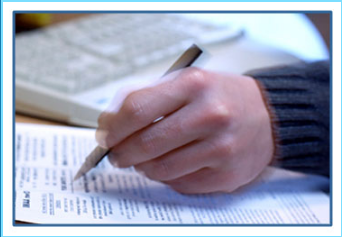 Popis odgovornog osobljaNacionalne zakone i propiseNacionalne vladine agencije Provjeru transakcijaKontrolu pošiljakaRevizije i interne revizijeObukeEvidencije i dokumentacijuIzvješća i obavijestiZa ogledne predloške za neke od ovih tema pogledajte dio Vodiča za PUU „Izrada Priručnika za program unutarnje usklađenosti“ pritiskom na ovu poveznicu.Alati za provedbuU ovom se odjeljku nalaze alati i referentni materijali koji mogu pomoći otpremnicima u provedbi učinkovitog programa unutarnje usklađenosti. Kliknite na poveznicu u nastavku da biste pristupili tim alatima i informacijama: Alat za pretraživanje kontrolnih popisaAlat za provjeru subjekata s ograničenjima Znakovi za uzbunu i popis praćenjaKorelacijska tablica između Oznaka kombinirane nomenklature i Popisa robe s dvojnom namjenom Europske unijeSmjernice za otpremnike: Američki ured za industriju i sigurnost (BIS) pri Ministarstvu trgovine SAD-a (2012.)„Najbolje prakse“ za industriju protiv nezakonitih preusmjeravanja putem prekrcaja: Američki ured za industriju i sigurnost (BIS) pri Ministarstvu trgovine SAD-a (2012.)UPITNIK: Pokazatelji znakova za uzbunu VIDEO: Uočavanje današnjih znakova za uzbunu (tzv. crvenih zastavica) – Savjeti kako izbjeći nezakonitu proliferaciju - povezana nabava i preusmjeravanjeSTUDIJE SLUČAJA: Prilog 4 Kodeksa prakse za usklađenost Ujedinjenog Kraljevstva sadrži studije slučaja provođenja zakona (stranice 19 - 25). Primjer: Pitanja vezana uz provjeru transakcijeVaše poduzeće bi trebalo razmotriti sljedeća pitanja prije prodaje ili otpreme strateške robe ili druge robe / tehnologije s mogućom OMU ili vojnom primjenom.ŠTO? PredmetJe li predmet primjeren za navedenu krajnju uporabu?Je li potrebna izvozna dozvola? Postoji li opasnost od proliferacije vezana uz navedeni predmet?ZAŠTO? Krajnja namjenaJe li navedena krajnja u skladu s aktivnostima krajnjeg korisnika?Postoji li mogućnost da će se predmet koji se izvozi koristiti u vojne svrhe ili za proliferaciju kemijskog, nuklearnog ili biološkog oružja? TKO? Krajnji korisnikMože li se dobiti potvrda o krajnjoj namjeni? Postoji li opasnost da će krajnji korisnik prenijeti predmet drugoj osobi?Je li izvoznik u prošlosti već više puta surađivao s krajnjim korisnikom?Je li krajnji korisnik uključen u neke vojne aktivnosti ili u aktivnosti vezane uz proliferaciju kemijskog, nuklearnog ili biološkog oružja?Je li krajnji korisnik prošao provjeru? Jesu li postojanje i aktivnosti krajnjeg korisnika potvrđeni? Postoji li nešto u vezi transakcije što bi upućivalo na znak za uzbunu?Nalazi li se krajnji korisnik na popisu zabranjenih osoba?GDJE? OdredišteJeste li uzeli u obzir krajnje odredište i odredište provoza/prekrcaja?Je li odredište izvoza država koja izaziva zabrinutost? Je li potrebna izvozna dozvola?Je li odredišna država strateški saveznik ili se potpisnica multilateralnog režima kontrole izvoza? Je li odredište izvoza država kojoj su nametnute jednostrane ili multilateralne sankcije?Ima li odredišna država svoje vlastite zakone i propise o kontroli izvoza?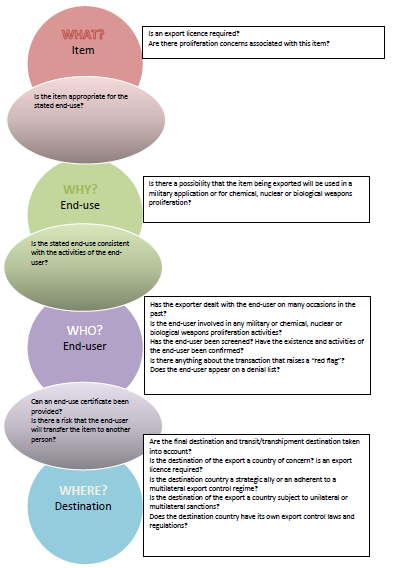 